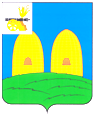 СОВЕТ ДЕПУТАТОВЕКИМОВИЧСКОГО СЕЛЬСКОГО ПОСЕЛЕНИЯРОСЛАВЛЬСКОГО РАЙОНА СМОЛЕНСКОЙ ОБЛАСТИРЕШЕНИЕ        от 03.11.2022 г.                                                                                                  № 30         О  внесении    изменения    в    Порядокувольнения (освобождения от должности) в связи с утратой доверия лиц, замещающих муниципальные должности в органах местного самоуправления Екимовичского сельского поселения Рославльского района Смоленской области  В соответствии с Федеральным законом от 06.10.2003 № 131-ФЗ «Об общих     принципах организации местного самоуправления в Российской Федерации», Федеральным законом от 25.12.2008 № 273-ФЗ «О противодействии коррупции», Уставом Екимовичского сельского поселения Рославльского района Смоленской области, Совет депутатов Екимовичского сельского поселения Рославльского района Смоленской областиРЕШИЛ:1. Внести в Порядок увольнения (освобождения от должности) в связи с утратой доверия лиц, замещающих муниципальные должности в органах местного самоуправления Екимовичского сельского поселения Рославльского района Смоленской области, утвержденный решением Совета депутатов Екимовичского сельского поселения Рославльского района Смоленской области от 21.07.2020 № 20, следующие изменения:1) пункт 2 дополнить абзацем четвертым следующего содержания:«- председатель Контрольно-ревизионной комиссии муниципального образования Екимовичского сельского поселения Рославльского района Смоленской области (далее – председатель КРК)»;2) в абзаце третьем подпункта 5 пункта 3 после слов «Главы муниципального образования» дополнить словами «, председателя КРК».2.   Настоящее решение вступает в силу со дня его принятия.3. Настоящее решение подлежит официальному опубликованию в газете «Рославльская правда».Заместитель Главы муниципального образованияЕкимовичского сельского поселенияРославльского района Смоленской области                                               В.Ф.Тюрин